www.mkservisbrno.com…CENOVÁ NABÍDKAna křídlovou bránu, brankuDvoukřídlá brána (cca 5,9x1,8m):Použitý mat:jekl 60x40x2 - hlavní rám křídel brányjekl 100x100x2 sloupeksvařované plotové dílce (oko 200x50mm) „Nylofor 2D“spojovací materiálPovrch. úprava:žárově zinkováno / nátěr zelená 6005Materiál .......................…........... 14 540,-Zinek……………………………. 6 840,-nátěr ............................................. 3 800,-výroba………………………….… 4 800,-celkem za dodávku brány.....…… . 29 980,-Pohon:sada pohonů NICE TOO3024 pro křídlo brány do 3,5m ,řídící jednotka, fotočlánek 1 pár, výstražnou lampu 1ks,Cena……………..…………....13 660,-GSM modul pro 200 tel. čísel (bez SIM karty) .......... 3200,-,Branka (cca 1x1,8m):Branka „Bravo 1x1,8m zelená vč kování a fab. …………11 890,-Přívod 230V:Přívod napojen za zásuvkový okruh v suterénu, průrazem přes zeďMateriál………………………………………….. 3 450,-Montáž:  …………………………………… 22 000,-Doprava  ……………………………………2 500,-Celkem za dodávku…………………………….. 86 680,-V Brně dne 25.6. 2023Ceny bez DPHVypracoval:Michal Kuba------------------------------------------------------------------------------------------------------------------------fakturační údaje:Michal Kuba, Sosnová 696/20, 637 00 Brno, IČO 72505435, DIČ:CZ 7506143788, tel.: +420 608 561 760e-mail: www.mkservisbrno.com, e-mail: info@mkservisbrno.com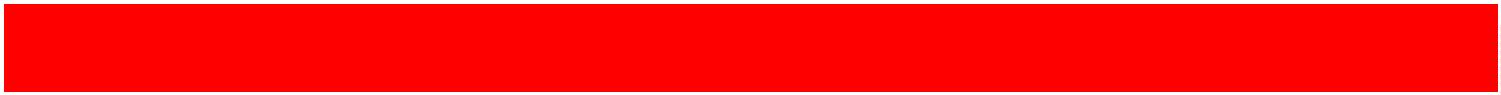 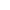 